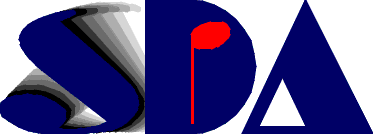 Slovensko društvo za akustiko Slovensko društvo za akustiko Jamova cesta 2, 1000 LjubljanaTelefon: +386 1 4768550E-mail: mateja.dovjak@fgg.uni-lj.siDavčna številka: 94 80 45 32IBAN: SI56 0201 0005 0525 714BIC: LJBASI2XMatična številka: 1203533PRIJAVNI OBRAZEC ZA INDIVIDUALNO ČLANSTVOLetno članarino, ki znaša 30,00 EUR za redne člane, oz. 20,00 EUR za mlajše člane (študente), lahko plačate na transakcijski račun:IZJAVA*(*izrazi, ki označujejo osebe in so zapisani v moškem slovničnem spolu, veljajo nevtralno za moške in ženske osebe)I Z J A V L J A MRazumem, da je SDA upravljavec posredovanih osebnih podatkov in jih obdeluje v skladu z vsakokrat veljavnim zakonom, ki ureja varstvo osebnih podatkov in z določili Splošne uredbe o varstvu osebnih podatkov (Uredba (EU) 2016/679 Evropskega parlamenta in Sveta z dne 27. aprila 2016 o varstvu posameznikov pri obdelavi osebnih podatkov in o prostem pretoku takih podatkov ter o razveljavitvi Direktive 95/46/ES (Splošna uredba o varstvu podatkov) - GDPR). Seznanjen sem, da bo SDA posredovane podatke uporabljala zgolj v namene, za katere je bila podana privolitev oziroma ima za to zakoniti namen. Osebnih podatkov ne bo posredovala tretjim osebam. V stik z njimi bodo prišli zgolj pogodbeni obdelovalci osebnih podatkov, v delu, kot je za dosego namena obdelave nujno. Pogodbeni obdelovalci morajo spoštovati pravila in zahteve SDA za ustrezno obdelavo osebnih podatkov. Seznanjen sem z naravo osebnih podatkov, ki jih ali jih bom kot član SDA zbiral, urejal, obdeloval, spreminjal, shranjeval, posredoval oziroma uporabljal pri svojem delu.Kot poklicno in poslovno skrivnost bom varoval vse osebne podatke, s katerimi se bom pri omenjenem  delu seznanil.da bom vse osebne podatke, s katerim se bom seznanil pri svojem delu, varoval v skladu z določili Uredbe (EU) 2016/679 Evropskega parlamenta in Sveta z dne 27. aprila 2016 o varstvu posameznikov pri obdelavi osebnih podatkov in o prostem pretoku takih podatkov (Splošna uredba o varstvu podatkov) in drugo zakonodajo s področja varstva osebnih podatkov.Podpisani sem poučen in se zavedam, da je razkrivanje osebnih podatkov, s katerimi se bom seznanil pri svojem delu, nepooblaščenim osebam ali zloraba teh podatkov sankcionirana kot kaznivo dejanje in hkrati razlog za prenehanje članstva v SDA iz krivdnih razlogov.S svojim podpisom potrjujem resničnost in razumevanje izjave, vse z namenom varstva pravic posameznikov in ugleda SDA. Spodaj podpisani izjavljam, da so zgoraj navedeni podatki točni in da bom v primeru pridobitve članstva v društvu SDA spoštoval statut in kodeks društva ter se ravnal v skladu z njimi, dokler bom član. Hkrati izjavljam, da bom skrbel za ugled društva, kolikor bo v moji moči.Svojeročni podpis:............................................	Datum .............................Priimek...........................Ime..........................Datum rojstva:................................Službeni naslov:  Podjetje:...................................................................... Funkcija:.................................  Podjetje:...................................................................... Funkcija:.................................  Podjetje:...................................................................... Funkcija:.................................  Podjetje:...................................................................... Funkcija:.................................  Podjetje:...................................................................... Funkcija:.................................Službeni naslov:Ulica in številka:..............................................Ulica in številka:..............................................Poštna številka:........................Poštna številka:........................Kraj:............................................Telefon:..................................................Telefon:..................................................Fax:.....................................Fax:.....................................E-mail:..............................................................E-mail:..............................................................Domači naslov:Ulica in številka:..............................................Ulica in številka:..............................................Poštna številka:........................Poštna številka:........................Kraj:..........................................................Telefon:.................................Telefon:.................................Fax:..............................Fax:..............................E-mail:...........................................................E-mail:...........................................................Izobraževanje: Končana šola/univerza:KrajStopnja izobrazbe:Študijska smer:Datum zaključka študija:  Označite prioriteto interesnega področja s številkami od 1 (najmanj) do 5 (največ)  Označite prioriteto interesnega področja s številkami od 1 (najmanj) do 5 (največ)  Označite prioriteto interesnega področja s številkami od 1 (najmanj) do 5 (največ)  Označite prioriteto interesnega področja s številkami od 1 (najmanj) do 5 (največ)  Označite prioriteto interesnega področja s številkami od 1 (najmanj) do 5 (največ)  Označite prioriteto interesnega področja s številkami od 1 (najmanj) do 5 (največ)Področje aplikacijePodročje aplikacijeTehnološko področjeAHrup strojev in napravHrup strojev in napravaViri zvokaBGradbena akustikaGradbena akustikabFizikalni fenomeniCIndustrijski hrupIndustrijski hrupcPasivno zmanjševanje hrupaDKomunalni hrupKomunalni hrupdAktivno zmanjševanje hrupaETransportni hrupTransportni hrupeVibracije in šokFUltra zvok in defektoskopijaUltra zvok in defektoskopijafFizikalni aspekti hrupa okoliceGGlasbena akustikaGlasbena akustikagUčinki zvoka na ljudi in živaliHBioakustika in avdiologijaBioakustika in avdiologijahAnaliza - instrumenti, merjenje in testiIInfra zvok in seizmologijaInfra zvok in seizmologijaiAnaliza -napovedovanje in modeliranjeMoja trenutna primarna aktivnostMoja trenutna primarna aktivnost